Челябинская область присоединилась к Неделе сокращения потребления алкоголя и связанной с ним смертности и заболеваемости

Главный врач Челябинского областного центра общественного здоровья и медицинской профилактики Ольга Агеева:

«Потребление спиртного является причиной более чем 200 заболеваний и травм. Риск несчастного случая или автомобильной аварии при потреблении алкоголя повышается в 4-5 раз. Чрезмерное употребление спиртного провоцирует развитие сердечно-сосудистых, онкологических и инфекционных заболеваний.

Алкоголь поражает печень, сердце и поджелудочную железу. Чрезмерное потребление алкоголя повышает риск смерти от опухолей головы и шеи в 3,3 раза, рака печени - в 2,1 раза, туберкулёза в - 4,1 раза, заболеваний печени - в 6,2 раза, острой ишемической болезни сердца (ИБС) - в 3 раза; заболеваний поджелудочной железы - почти в 7 раз.

Особенно опасно потребление спиртного для подростков: ранее приобщение к алкоголю оказывает негативное влияние на психологическое и физическое здоровье. Чем позже молодые люди впервые пробуют спиртное, тем ниже риск возникновения проблем с алкоголем в будущем». 
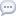 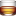 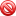 11 сентября – Всероссийский день трезвости

Пить или не пить? В этот день нужно задать себе этот вопрос. Ведь проблема алкоголизма была и остается чрезвычайно актуальной.

Если вы считаете, что спиртное можно употреблять без вреда для здоровья, мы вынуждены вас разочаровать. Этиловый спирт, содержащийся в «крепких» напитках, воспринимается человеческим телом как яд. Его безопасных доз не существует

Под влиянием спирта поведение человека изменяется. Центральная нервная система угнетается. Нагрузка на органы увеличивается в разы. Снижаются когнитивные способности.

Спутанное сознание, головокружения, тошнота и рвота, галлюцинации, провалы в памяти, бледность кожи, боли в животе — разве может вызывать такие эффекты полезный продукт? А после спиртного они проявляются очень часто. На постоянной основе с ними сталкиваются люди, которые злоупотребляют «горячительным».

Каждый человек решает сам - пить ему или не пить. Ведь выбор всегда остается за самим человеком. И какой будет его жизнь, его будущее и жизнь его будущих детей решать только ему самому! 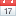 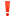 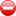 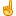 Скрытый алкоголик

Это человек, у которого имеется склонность к алкоголизму, который злоупотребляет постоянно и без перерыва, но делает это максимально тихо и скрытно

Симптомы скрытого алкоголизма:

- человек регулярно употребляет алкоголь в малых дозах и увеличивает его количество в стрессовой ситуации;

- алкоголь воспринимается как важное «топливо», без которого человек становится менее собранным, трудоспособным и активным;

- прием алкоголя становится обязательным условием выполнения тех или иных задач. Человек считает себя неудачливым или слабым без подпитки алкоголем;

- страдающий от данного недуга человек всячески скрывает количество выпитого, маскирует запах изо рта, снижает градус, подливает алкоголь в кофе.

Постепенно скрытый алкоголизм негативно сказывается на человеке: со временем алкоголик начинает замыкаться в себе, становится агрессивным по отношению к окружающим, у него наблюдается упадок сил. 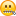 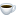 Какое влияние алкоголь оказывает на организм человека?

Запойные пациенты, которые страдают от последней стадии зависимости, нередко становятся жертвами хронических заболеваний, приводящих к преждевременной смерти.

